APALACHEE LOCAL EMERGENCY 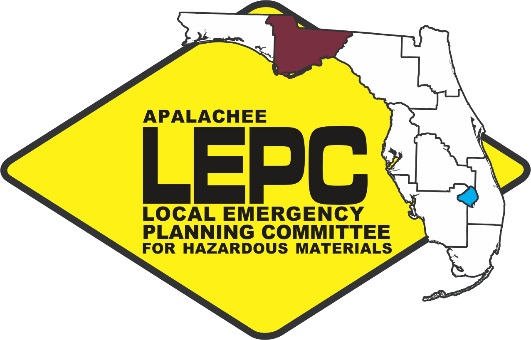 PLANNING COMMITTEE	2507 Callaway Road, Suite 200, Tallahassee, Florida 32303 Office (850) 488-6211 ext. 102           Fax:  (850) 488-1616Chairman: Kevin PetersVice Chairwoman: Gail StewartTraining Task Force Member: Melissa WoehleStaff to the Committee: Apalachee Regional Planning CouncilApalachee Local Emergency Planning Committee MeetingTuesday, February 14, 201710:00 AM Eastern***Capital Area Chapter of the American Red Cross***1115 Easterwood DriveTallahassee, FL 32311AGENDACall to Order, Roll Call, and IntroductionsApproval of MinutesChairman’s Report – Kevin PetersRecap of State Emergency Response Commission (SERC); LEPC Chairs and Staff; and SERC Training Task Force (TTF) MeetingsDomestic Security Update: North Florida Regional Domestic Security Task Force (NFRDSTF)Yatabe Award – GW LuptonCertificates of Appreciation Staff Updates – Gina MendicinoHMEP Planning Project – Updating SOPs for Hazardous MaterialsHMEP TrainingHazMat SymposiumRequests for HAZWOPER trainingDangerous Goods Shipping – Laymon GrayHazMat ReleasesChemical Suicide on Capital CircleJet fuel tanker overturned on SR 12, Liberty CountyOther BusinessERG PickupPublic CommentNext Meeting Date – Tentatively scheduled for May 23, 2017AdjournmentCapital Area Chapter of the American Red Cross1115 Easterwood DriveTallahassee, FL 32311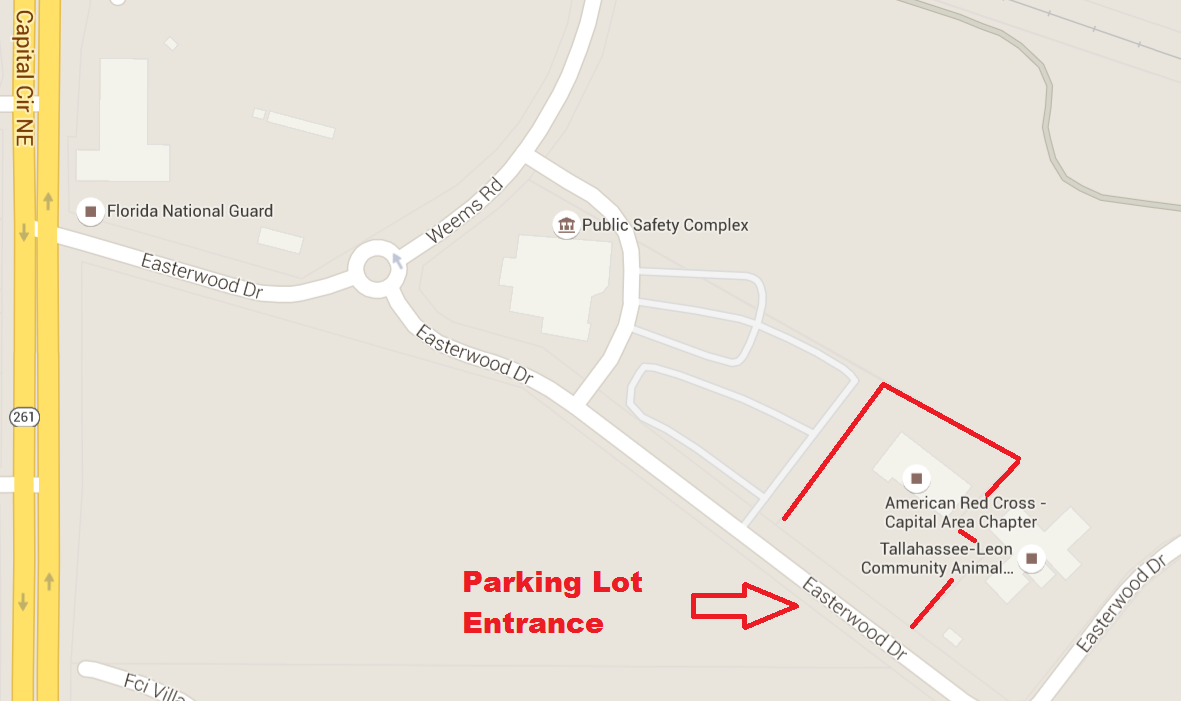 The Capital Area Chapter of the American Red Cross is located adjacent to the Tallahassee/Leon Public Safety Complex.   The parking lot entrance is on Easterwood Drive.  You are not required to sign in upon entering the facility.Apalachee Local Emergency Planning Committee
Tallahassee Fire Department Training Division2964 Municipal WayTallahassee, FL 32304November 10 – 10:00 AM EasternMeeting MinutesCall to Order, Roll Call, and IntroductionsChairman Peters called the meeting to order, welcomed those in attendance, thanked those that traveled to the meeting at the Tallahassee Fire Department Training Division, and asked for self-introductions from those individuals present. Staff indicated that a quorum was present. Chairman Peters reminded all present to sign the attendance roster that had been passed out. The following members were present:Members and AlternatesAbrams, Chad			Leon County Emergency Medical ServicesDameron, Tress			Franklin County Emergency ManagementEllerbe, Carol			Jefferson County Emergency ManagementGray, Laymon			Florida State UniversityLara, Jonathan			Florida Department of Environmental ProtectionLeiva-Keause, Nancy		Florida Department of HealthNagy, Jennifer			Leon County Division of Emergency ManagementNotley, Todd			Tallahassee Fire DepartmentPeters, Kevin			Leon County Division of Emergency Management/ChairPowers, Robby			City of TallahasseeRainey, Eve			Florida Emergency Preparedness AssociationStewart, Gail			Department of Health – Leon CountyTaylor, Brad			Wakulla County Emergency ManagementTeaf Christopher		Florida State UniversityWoehle, Melissa		Florida Department of Environmental ProtectionYounger, Michael		Tallahassee Community CollegeGuestsBryant-Smith, Tonja		Florida Department of Law EnforcementDeanda, Brad			Tallahassee Fire DepartmentFurlong, Michael		Leon County Division of Emergency ManagementHolliday, Kristina		Florida Department of Law EnforcementRuno, Ray			Big Bend Health Care CoalitionTammisetti, Sri			City of TallahasseeStaffMendicino, Gina		Apalachee Regional Planning CouncilApproval of MinutesChristopher Teaf motioned to approve the minutes of the November 10, 2016 Apalachee Local Emergency Planning Committee meeting. Eve Rainey seconded the motion and the minutes were passed unanimously. Chairman’s ReportSERC Training Task Force (TTF) and LEPC Chairs and Staff Meeting Recap
St. Augustine, FL – July14, 2016Training Task Force Meeting SummaryState Fire College UpdateThe hybrid training class has been receiving positive reviews. The State Fire College will continue to offer these classes as well as others. Chief Todd Notley agreed that the hybrid course worked out well for the shifts.TTF Recommended Items for HazMat Training TrailerSeveral LEPCs have obtained a training trailer and have compiled a list as well as pictures of the equipment, which is available upon request.Obtaining a training trailer is not a priority of the Apalachee LEPC at present due to current demand from the Tallahassee Fire Department HazMat team.        LEPC Staff and Chairs Meeting SummaryHA Working Group Update – Dwayne MundyThe new state defined fields have been added to the Tier II Report.These new fields will have descriptions included to help facilities accurately report the new information.New fields will also be optional, so avoid confusing facility operators.HazMat Symposium 2016 Update – Michelle CechowskiRegistration for the HazMat Symposium is now open, and will take place in Daytona on January 17-19 in conjunction with the January SERC Conference.The Apalachee LEPC will be able to fully sponsor public sector employees and first responders with a hazardous materials background who wish to attend.The Yatabe Award presentation has been revamped and will include a nice backdrop and a page in the symposium brochure. The Apalachee LEPC’s Yatabe Award winner this year is GW Lupton. AskRailAskRail is an app that can be used by first responders to identify the contents of rail cars.This service is in addition to, or possibly has been combined with, CSX Operations ResponseSERC Meeting
St. Petersburg, FL – April 8, 2016LEPC AppointmentsAll appointments were approved unanimously.Notification DiscussionBoth the Agriculture and Petroleum industries have expressed their concerns with the emergency rule for pollution notification. The majority of these concerns have been addressed through the course of public hearings and the setting of thresholds on reporting requirements. There are still concerns about who the reports need to be made to, as well as whether this reporting requirement is in addition to the current reporting requirements for the release of hazardous materials. Members discussed whether the Department of Environmental Protection was being included in the conversation to discuss who would have oversight of the new reporting rule. DEP members present informed the Committee that they were not being included in any of this discussion. FOG UpdateThe FOG update has been approved.The  review process has begun for the next FOG update cycle.Domestic Security Update: North Florida Regional Domestic Security Task Force (NFRDSTF)RDSTF MeetingThe next RDSTF Meeting will take place on December 6, 2016 at 1:00 P.M. at the Florida Department of Law Enforcement.At this meeting, the restructuring will be discussed.Staff Updates2016 ERGsMost counties have picked up their allotment of ERGs.Those counties that have not yet picked up their allotments will do so at the earliest opportunity.Hazardous Materials TrainingHMEP Planning Project – SOP and CEMP UpdatesThe Commodity Flow Study Placard Survey has been completed for the 2015-2016 HMEP Planning Project.This survey will be used to create or update Standard Operating Guides for the release of hazardous materials for each county in the region. These SOPs will then be incorporated into each county’s CEMP.Other BusinessBig Bend Health Care CoalitionBBHCC has been working with the FBI to conduct an active shooter exercise.Membership has expanded to include over 100 agenciesBBHCC is creating a MYTEP, which is currently in development.City of TallahasseeRobby Powers is organizing two exercise scenarios. On December 8, there will be a scenario at the Leon County EOC involving topping the dam with flood waters. This will also provide the county with the opportunity to drill their emergency notification system. The second scenario will be held on December 13 at the Capital Area Chapter of the American Red Cross and will involve a HazMat component of a natural gas release in a neighborhood.FEPA Annual MeetingThe FEPA Annual Meeting will take place January 30 – February 3 in Orlando, Florida. This year’s meeting will involve the topics of mass care and recovery after the events of the Pulse nightclub shooting and the Hurricanes Hermine and Matthew. TFD HazMat Response Truck DemoThe Tallahassee Fire Department Hazardous Materials Team was present to demonstrate their HazMat response truck to the Apalachee LEPC. Members of the TFD HazMat team gave a tour of their response truck, demonstrated equipment, and answered all questions by members of the Apalachee LEPC. Public CommentThere was no public comment.Next Meeting Date and LocationThe next Apalachee LEPC meeting will take place tentatively on February 2, 2016.AdjournmentChairman Peters thanked everyone for their attendance and participation. There being no further business, the meeting adjourned at 12:30 P.M. Eastern Time. SIGNED:						ATTEST:_______________________________  			_______________________________________KEVIN PETERS						GINA MENDICINO                                     DateCourseLocationHoursStudents10/27/20168-hr OSHA Technician Level RefresherRed Cross820